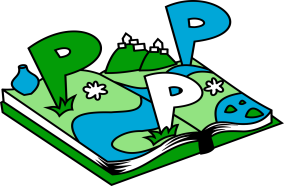 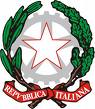 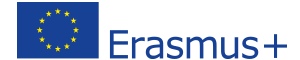 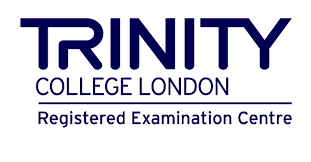 ISTITUTO COMPRENSIVO PANICALE-PIEGARO-PACIANOSCUOLE DELL’INFANZIA - PRIMARIA - SECONDARIA DI I° GRADO  Via Picasso, 2 - 06068 Tavernelle (Perugia) – Tel/Fax 075-832282 – C.F. 94164560545 : pgic870005@istruzione.it – PEC: pgic870005@pec.istruzione.it - www.icvalnestore.edu.itSi chiede al Fiduciario di plesso di registrare le uscite didattiche e di consegnare la scheda debitamente compilata in segreteria, tramite posta elettronica.Le uscite, obbligatoriamente, devono prevedere gli insegnanti accompagnatori e gli insegnanti supplenti.IL FIDUCIARIO DI PLESSOUscita didattica: localitàgiornomeseclasseplessodalle orealle orereferenteaccompagnatoriaccompagnatori supplenti